    桃園市進出口商業同業公會 函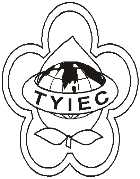          Taoyuan Importers & Exporters Chamber of Commerce桃園市桃園區中正路1249號5樓之4           TEL:886-3-316-4346   886-3-325-3781   FAX:886-3-355-9651ie325@ms19.hinet.net     www.taoyuanproduct.org受 文 者：各相關會員 發文日期：中華民國110年2月9日發文字號：桃貿豐字第111028號附    件：主   旨：有關「食品業個人資料檔案安全維護計畫實施辦法」業經衛生福利部於111年1月19日衛授食字第1101360110號令訂定發布，請查照。說   明：     ㄧ、依據桃園市政府衛生局111年1月28日桃衛食管字第1110008688號函辦理。     二、旨揭「食品業個人資料檔案安全維護計畫實施辦法」訂定草案，業經衛生福利部110年10月13日衛授食字第1101302338號公告於行政院公報，踐行法規預告程序。     三、旨掲發布令，請至行政院公報資訊網、衛生福利部網站「衛生福利法規檢索系統」下「最新動態」網頁或衛生福利部食品藥物管理署網站「公告資訊」下「本署公告」網頁自行下載。理事長  簡 文 豐